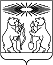 О порядке организации и проведения общественных обсуждений по оценке воздействия намечаемой хозяйственной деятельности на окружающую среду в Северо-Енисейском районеВ соответствии с Федеральными законами от 23.11.1995 № 174-ФЗ «Об экологической экспертизе» от 10.01.2002 № 7-ФЗ «Об охране окружающей среды», от 06.10.2003 № 131-ФЗ «Об общих принципах организации местного самоуправления в Российской Федерации», от 21.07.2014 № 212-ФЗ «Об основах общественного контроля в Российской Федерации», приказом Государственного комитета Российской Федерации по охране окружающей среды от 16.05.2000 № 372 «Об утверждении Положения об оценке воздействия намечаемой хозяйственной и иной деятельности на окружающую среду в Российской Федерации», руководствуясь статьей 24 Устава Северо-Енисейского района, Северо-Енисейский районный Совет депутатов РЕШИЛ:1. Утвердить порядок организации и проведения общественных обсуждений по оценке воздействия намечаемой хозяйственной деятельности на окружающую среду в Северо-Енисейском районе согласно приложению к настоящему решению.2. Контроль за исполнением настоящего решения возложить на постоянную комиссию Северо-Енисейского районного Совета депутатов по аграрной политике, промышленности, экологии, природоохранной деятельности, развитию малого бизнеса (А.А. Матвиенко).3. Настоящее решение вступает в силу со дня официального опубликования в газете «Северо-Енисейский Вестник» и подлежит размещению на официальном сайте муниципального образования Северо-Енисейский район в информационно-телекоммуникационной сети «Интернет».Председатель Северо-Енисейскогорайонного Совета депутатов						Т.Л. КалининаГлава Северо-Енисейского района					И.М. ГайнутдиновДата подписания «08» апреля 2019Приложение № 1к решению Северо-Енисейскогорайонного Совета депутатовот «08» апреля 2019 года № 614-47Порядок организации и проведения общественных обсуждений по оценке воздействия намечаемой хозяйственной деятельности на окружающую среду в Северо-Енисейском районе1. Общие положения1.1. Настоящий порядок организации общественных обсуждений оценке воздействия намечаемой хозяйственной деятельности на окружающую среду в Северо-Енисейском районе (далее – Порядок) разработан в соответствии с Федеральными законами от 23.11.1995 № 174-ФЗ «Об экологической экспертизе», от 10.01.2002 № 7-ФЗ «Об охране окружающей среды», от 06.10.2003 № 131-ФЗ «Об общих принципах организации местного самоуправления в Российской Федерации», от 21.07.2014 № 212-ФЗ «Об основах общественного контроля в Российской Федерации», приказом Государственного комитета Российской Федерации по охране окружающей среды от 16.05.2000 № 372 «Об утверждении Положения об оценке воздействия намечаемой хозяйственной и иной деятельности на окружающую среду в Российской Федерации» и определяет цель, процедуры организации и проведения общественных обсуждений в рамках оценки воздействия намечаемой хозяйственной и иной деятельности на окружающую среду в Северо-Енисейском районе (далее - общественные обсуждения), в том числе особенности информирования жителей района.1.2. Целью общественных обсуждений по оценке воздействия намечаемой хозяйственной деятельности на окружающую среду в Северо-Енисейском районе является выявление и учет мнения населения района по воздействию намечаемой хозяйственной и иной деятельности на окружающую среду в Северо-Енисейском районе (далее - оценка воздействия на окружающую среду).1.3. Предметом общественных обсуждений о хозяйственной и иной деятельности, намечаемой (планируемой) на территории Северо-Енисейского района, является предпроектная и проектная документация намечаемой хозяйственной и иной деятельности, являющаяся объектом государственной экологической экспертизы.2. Организация общественных обсуждений2.1. Общественные обсуждения проводятся юридическими лицами и (или) индивидуальными предпринимателями, планирующими осуществить хозяйственную и иную деятельность, которая подлежит экологической экспертизе, на территории Северо-Енисейского района, а также органами местного самоуправления района (далее - инициатор общественных обсуждений).2.2. Инициатор общественных обсуждений направляет в администрацию района предложение об организации и проведении общественных обсуждений и представляет один экземпляр документации, обосновывающей намечаемую хозяйственную и иную деятельность с приложением документации, которая должна содержать полные и достоверные сведения о намечаемой хозяйственной и иной деятельности, а также возможные виды воздействия на окружающую среду, мероприятия по снижению негативного воздействия на окружающую среду, альтернативные варианты достижения цели намечаемой деятельности.2.3. В предложении об организации и проведении общественных обсуждений их инициатором указываются:а) срок и место размещения документации, являющейся предметом общественных обсуждений, с целью ознакомления;б) предполагаемая дата, время и место проведения общественных обсуждений;в) перечень лиц для включения в состав комиссии по проведению общественных обсуждений (далее - комиссия).2.4. Уведомление о проведении общественных обсуждений должно содержать информацию о сроках и месте доступности предварительного варианта материалов оценки воздействия на окружающую среду, подлежит официальному опубликованию (обнародованию) в газете «Северо-Енисейский Вестник» и размещается на официальном сайте Северо-Енисейского района.2.5. Срок проведения общественных обсуждений составляет не менее 30 дней с даты поступления в администрацию района предложения об организации и проведении общественных обсуждений.2.6. Общественные обсуждения назначаются постановлением Главы Северо-Енисейского района (далее – постановление о назначении общественных обсуждений), и которое должно содержать:название, цели и месторасположение объекта намечаемой хозяйственной и иной деятельности;наименование и адрес заказчика;дату, время и место проведения общественных обсуждений;информацию о сроках и о месте доступности материалов по оценке воздействия на окружающую среду;состав, местонахождение, почтовый адрес и адрес электронной почты, контактный телефон комиссии;срок приема письменных замечаний и (или) предложений по материалам оценки воздействия на окружающую среду, вынесенным на общественные обсуждения.2.7. Постановление о назначении общественных обсуждений подлежит официальному опубликованию (обнародованию) в газете «Северо-Енисейский Вестник» и размещается на официальном сайте Северо-Енисейского района.Копия постановления о назначении общественных обсуждений направляется инициатору общественных обсуждений секретарем комиссии в течение двух рабочих дней со дня его утверждения.2.8. Участниками общественных обсуждений являются приглашенные к участию в общественных обсуждениях специалисты, должностные лица органов местного самоуправления, муниципальных учреждений, иные лица, обладающие специальными познаниями в определенной области, привлекаемые для исследования и выработки рекомендаций по вопросам, подлежащим обсуждению на общественных обсуждениях, жители района и представители общественных объединений (организаций), присутствующие на общественных обсуждениях.3. Проведение общественных обсуждений3.1. Перед началом проведения общественных обсуждений проводится регистрация их участников.3.2. Открывает и ведет общественные обсуждения Председатель комиссии который является председательствующим на общественных обсуждениях (далее – председательствующий), либо его заместитель.3.3. В ходе обсуждения материалов по оценке воздействия на окружающую среду слово предоставляется инициатору общественных обсуждений (его представителю), разработчикам материалов по оценке воздействия на окружающую среду, членам комиссии жителям района.3.4. На общественных обсуждениях оглашаются все поступившие материалы (замечания, возражения, предложения, пожелания). В ходе обсуждения материалов происходит обмен мнениями участников заседания общественных обсуждений. 3.5. Секретарь комиссии обеспечивает ведение протокола. Протокол оформляется в двух экземплярах. К протоколу прилагаются все представленные на общественные обсуждения материалы.3.6. В протоколе фиксируются: фамилия, имя, отчество (последнее – при наличии) участников, повестка дня, краткое содержание выступлений, обсуждений, вопросы и ответы, замечания и предложения, принятые решения, а также предмет разногласий между участниками и инициатором общественных обсуждений.3.7. При проведении общественных обсуждений могут вестись видео- и аудиозаписи.4. Утверждение заключения о результатах общественных обсуждений4.1. По завершении обсуждений председательствующий подводит итоги проведения общественных обсуждений, оглашает проект заключения по результатам общественных обсуждений и предлагает участникам высказать свои замечания и предложения по обсуждаемому вопросу.4.2. При отсутствии замечаний и предложений на голосование ставится предложение об утверждении проекта заключения о результатах общественных обсуждений. Решение об утверждении заключения о результатах общественных обсуждений считается принятым, если за него проголосовало большинство от зарегистрировавшихся участников общественных обсуждений.4.3. При наличии замечаний и предложений по проекту заключения о результатах общественных обсуждений на голосование отдельно ставится каждое такое замечание и предложение. После голосования по этим замечаниям и предложениям на голосование ставится проект заключения о результатах общественных слушаний с учетом принятых замечаний и предложений4.4. Решения по вопросам, указанным в пунктах 4.2 и 4.3 настоящего раздела, считаются принятыми, если за их принятие проголосовало большинство от зарегистрировавшихся участников общественных обсуждений.4.5. Заключение о результатах общественных обсуждений подлежит опубликованию в газете «Северо-Енисейский Вестник» не позднее, чем через 10 дней после проведения соответствующих обсуждений, а также размещению на официальном сайте Северо-Енисейского района в информационно-коммуникационной сети «Интернет».РОССИЙСКАЯ ФЕДЕРАЦИЯСеверо-Енисейский районный Совет депутатовКрасноярский крайСеверо-Енисейский районРЕШЕНИЕРОССИЙСКАЯ ФЕДЕРАЦИЯСеверо-Енисейский районный Совет депутатовКрасноярский крайСеверо-Енисейский районРЕШЕНИЕРОССИЙСКАЯ ФЕДЕРАЦИЯСеверо-Енисейский районный Совет депутатовКрасноярский крайСеверо-Енисейский районРЕШЕНИЕ «08» апреля 2019 г.        № 614-47гп Северо-Енисейскийгп Северо-Енисейский